SKRIPSIHUBUNGAN PENGGUNAAN GIGI TIRUAN DENGAN KUALITAS HIDUP PADA LANSIA DIPOSYANDULANSIA PUSKESMAS ANAK AIR PADANG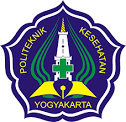 YOSY ARISANDIP07125319019PRODI SARJANATERAPANTERAPI GIGIJURUSAN KEPERAWATAN GIGIPOLITEKNIK KESEHATANKEMENTRIAN KESEHATAN YOGYAKARTATAHUN 2020SKRIPSIHUBUNGAN PENGGUNAAN GIGI TIRUAN DENGAN KUALITAS HIDUP PADA LANSIA DIPOSYANDULANSIA PUSKESMAS ANAK AIR PADANGDiajukan sebagai salah satu syarat untuk memperoleh gelarSarjana Terapan Kesehatan YOSY ARISANDIP07125319019PRODI SARJANATERAPANTERAPI GIGIJURUSAN KEPERAWATAN GIGIPOLITEKNIK KESEHATANKEMENTRIAN KESEHATAN YOGYAKARTATAHUN 2020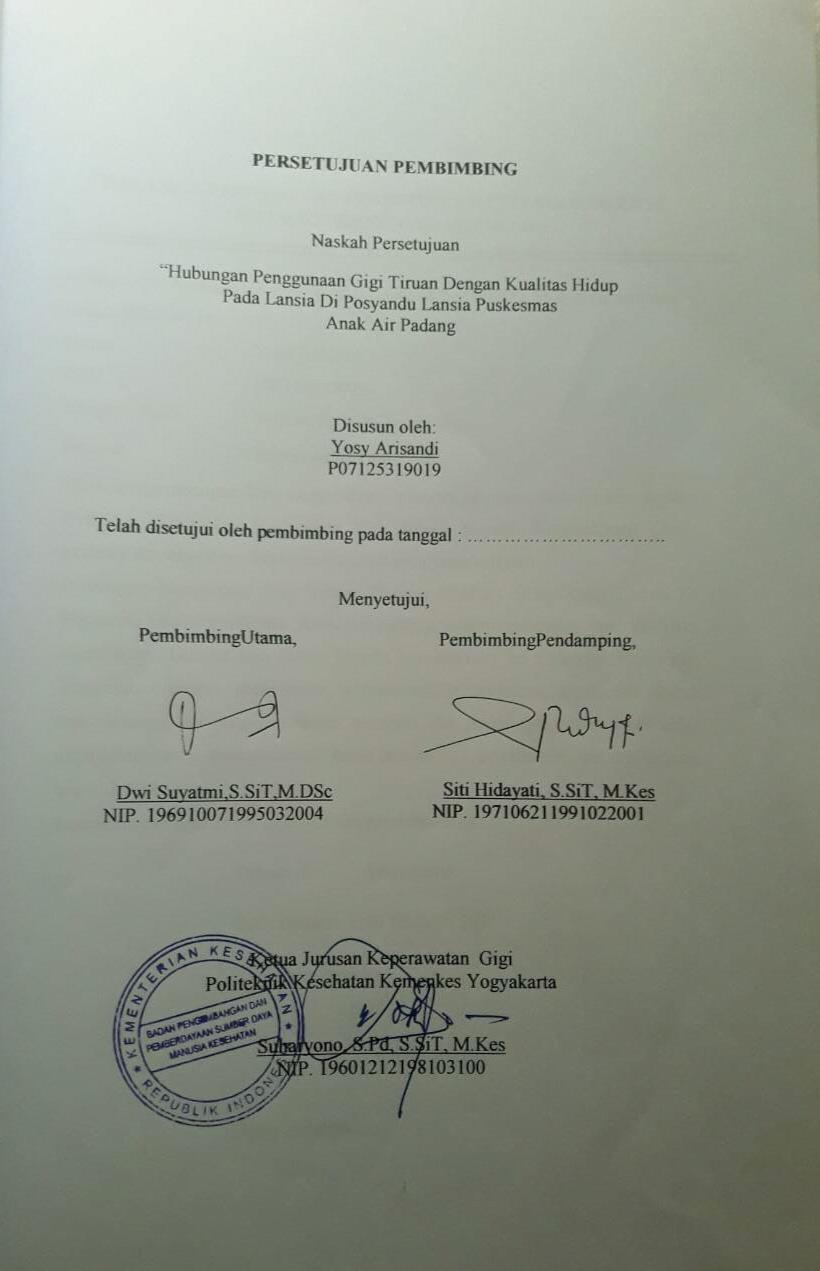 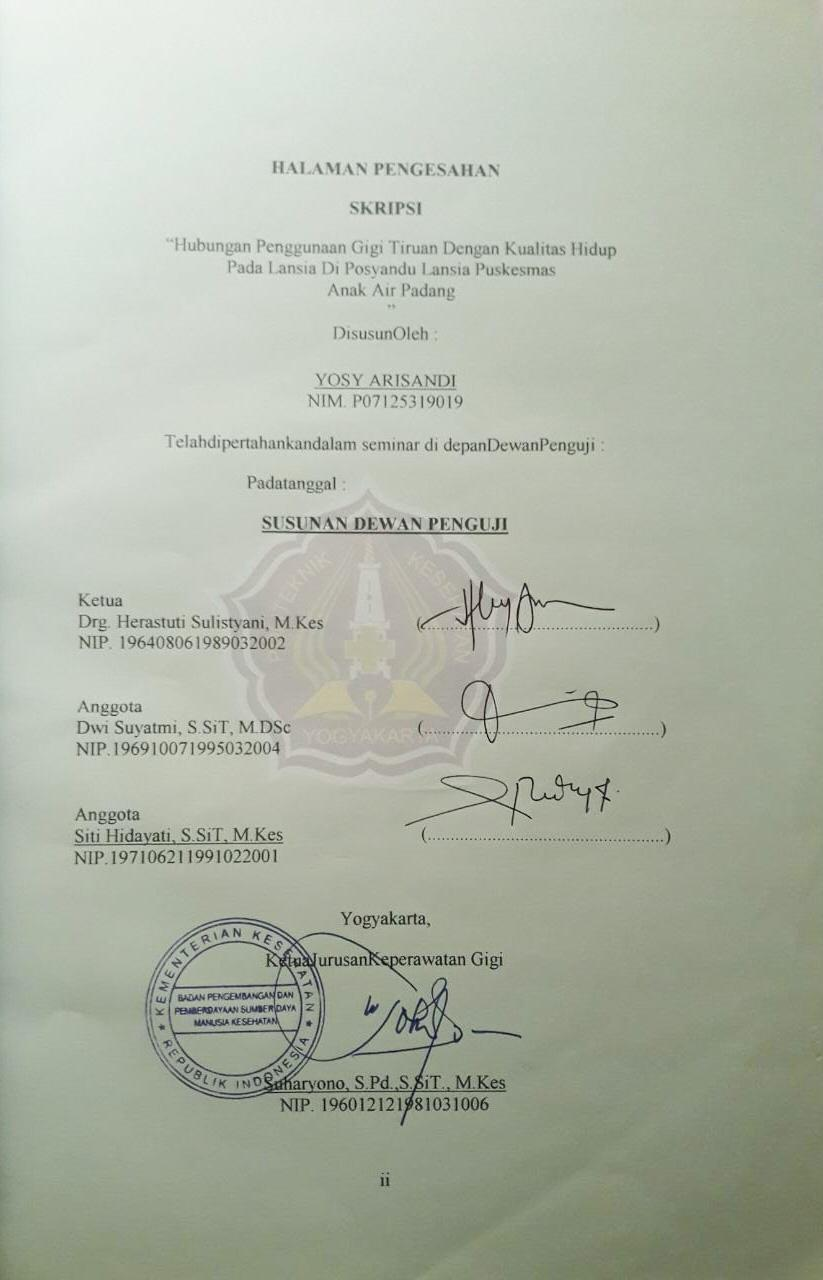 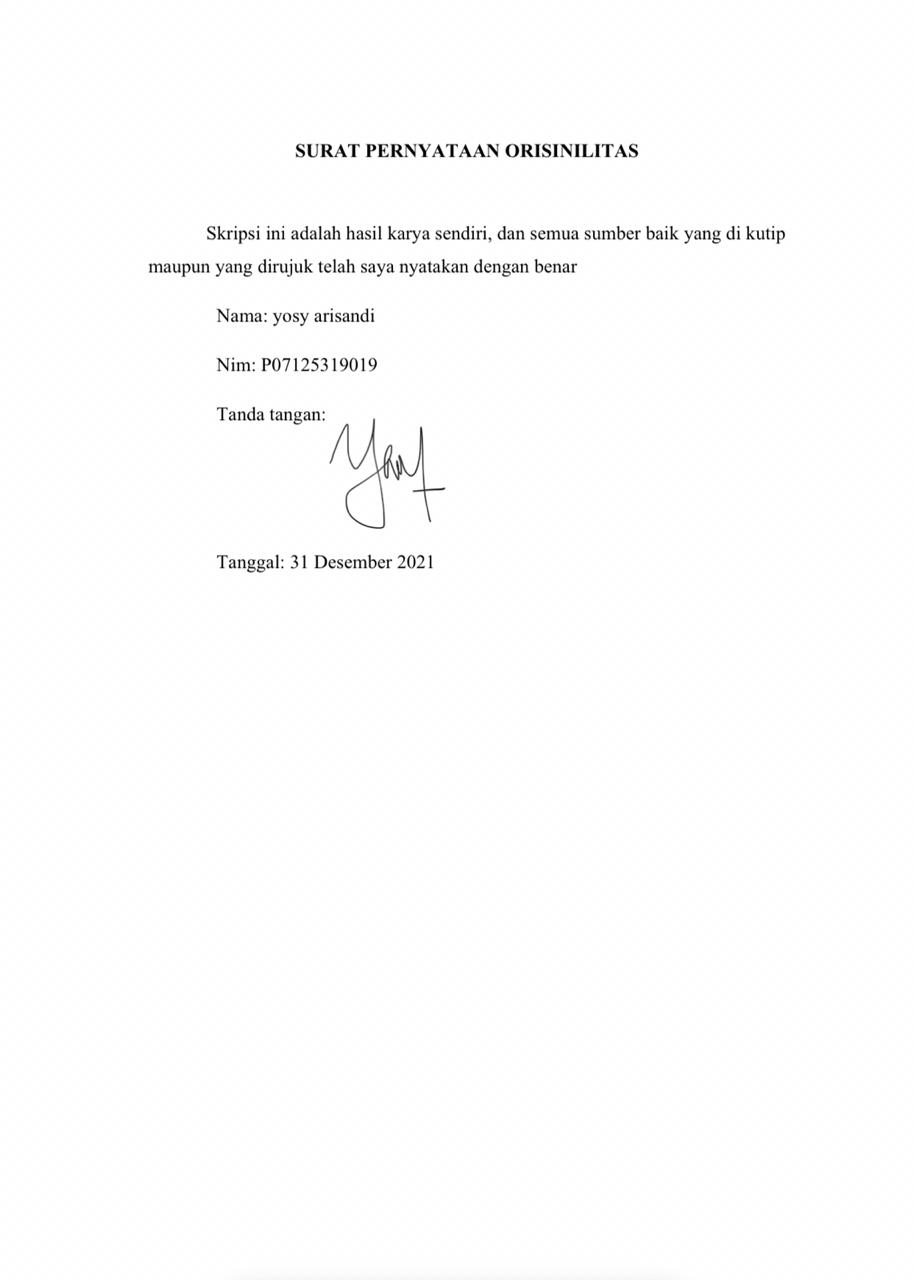 KATA PENGANTAR	Puji syukur saya panjatkan kepada Tuhan Yang Maha Esa, karena atas berkat dan rahmat-Nya, saya dapat menyelesaikan Skripsi ini. Penulisan Skripsi ini dilakukan dalam rangka memenuhi salah satu syarat untuk mencapai gelar Sarjana Terapan Kesehatan pada Program Studi Diploma Empat Keperawatan Gigi Poltekkes Kemenkes Yogyakarta. Skripsi ini terwujud atas bimbingan Ibu Dwi Suyatmi,S.SiT,M.DSc selaku pembimbing utama, dan ibu Siti Hidayati, S.SiT,M.Kes selaku pembimbing pendamping, serta  pengarahan dan bantuan dari berbagai pihak yang tidak bisa penulis sebutkan satu persatu dan pada kesempatan ini penulis menyampaikan terima kasih kepada :Joko Susilo, SKM, M. Kes. Selaku Direktur Politeknik Kesehatan Kemenkes Yogyakarta.Suharyono, S.Pd, S.SiT, M.Kes. Selaku Ketua Jurusan Keperawatan Gigi Politeknik Kesehatan Kemenkes Yogyakarta.Ta’adi, S.Pd, S.SiT, M.Kes. Selaku Ketua Prodi D-IV Keperawatan Gigi.Bapak dan ibu tercinta yang selama ini banyak memberikan dukungan kepada penulis baik moril maupun materi, motivasi serta doa yang tidak pernah putus kepada penulis selama mengikuti perkuliahan di Jurusan Keperawatan Gigi Yogyakarta.Kakak dan adik tercinta atas doa, dukungan dan motivasinya.Sahabat dan teman-teman seperjuangan yang telah memberikan motivasi selama penyusunan Proposal ini.Terimakasi kepada responden yang telah bersedia meluangkan waktu.Akhir kata, saya berharap Tuhan Yang Maha Esa berkenan membalas segala kebaikan semua pihak yang telah membantu. Semoga Tugas Akhir ini membawamanfaat bagi pengembangan ilmu.		Yogyakarta, ...................PenulisDAFTAR ISIHalamanHALAMAN JUDUL		PERSETUJUAN PEMBIMBING		iPENGESAHAN		iiHALAMAN PERNYATAAN ORISINILITAS		KATA PENGANTAR		iiiDAFTAR ISI		ivDAFTAR LAMPIRAN		vABSTRAK		BAB I PENDAHULUAN		1Latar Belakang		1Rumusan Masalah		5Tujuan Penelitian		5D.	Ruang Lingkup		6E.	Manfaat Penelitian		6F.	Keaslian Penelitian		7BAB II TINJAUAN PUSTAKA		9TinjauanTeori		9B.	Landasan Teori		20C.	Kerangka Konsep		21D.	Hipotesis		22BAB III METODE PENELITIAN		22Jenis Penelitian		22Desain Penelitian		23Populasi dan Sampel		23Waktu dan Tempat		24Variabel Penelitian		24Devinisi Operasional Variabel		24Alat dan Bahan		26Uji Validitas dan Reliabilitas		26Prosedur Penelitian		27Manajemen Data		28Etika Penelitian		28BAB IV HASIL DAN PEMBAHASAN		31Hasil Penelitian		31Pembahasan 		35BAB V KESIMPULAN DAN SARAN		40Kesimpulan 		40Saran 		40DAFTAR PUSTAKALAMPIRANDAFTAR TABELTabel 	1. 	Tabel Instrumen OHIP-14Tabel	2. 	Distribusi Frekuensi Responden Berdasarkan Jenis KelaminTabel 	3. 	Distribusi Frekuensi Responden Berdasarkan UsiaTabel	4.	Distribusi Frekuensi Pengguna Gigi Tiruan Di Posyandu Lansia Puskesmas Anak Air PadangTabel	5.	Tabulasi Silang Penggunaan Gigi Tiruan Berdasarkan Waktu Dengan Kualitas HidupTabel 	6. Tabulasi Silang Penggunaan Gigi Tiruan Berdasarkan Jenis Dengan Kualitas       HidupTabel 	7. Tabulasi Silang Penggunaan Gigi Tiruan Berdasarkan Tempat Pembuatan Gigi Tiruan Dengan Kualitas HidupDAFTAR LAMPIRANLampiran 1. Informed ConsentLampiran 2. Kuesioner Penelitian OHI-P14Lampiran 3. Kuesioner Penelitian Pengguna Gigi TiruanLampiran 4. Hasil Uji validitas dan reliabelitasLampiran 5. Hasil Uji Chi-Square